от «18»  «06» 2015 г. № 122а.  Мамхег«Об изменении адреса  на земельный участок,расположенному по адресу:  а. Мамхег,  ул. Энгельса, № 1»	 Рассмотрев заявление гр. Аташукова Ч.К, проживающего  а.Мамхег по ул.Энгельса, № 1 в целях упорядочения адресного хозяйства, руководствуясь Правилами землепользования и застройки и Уставом МО «Мамхегское сельское поселение», а так же в целях исправления ошибки допущенной при осуществлении кадастрового учета земельного участка с кадастровым номером 01:07:1300006:76ПОСТАНОВЛЯЮ:      1.Изменить адрес  на земельный участок, с кадастровым номером 01:07:1300006:76 ранее, значившемуся в кадастровом учете по адресу: Республика Адыгея, Шовгеновский район, а. Мамхег, ул. Энгельса. № 3 на адрес: Шовгеновский район, а. Мамхег, ул.   Энгельса,  № 1      2.Рекомендовать заинтересованным лицам предоставить данное Постановление при постановке земельного участка на Государственный кадастровый учет в учреждения, осуществление регистрацию объектов недвижимости.      3.Специалисту 1 категории по земельно-имущественных отношений администрации МО «Мамхегское сельское поселение» (Хамерзоков Р.А.) внести присвоенный адрес в реестр ФИЛС.                                                                                                                                                         Глава администрации  МО«Мамхегское сельское поселение»				       Р.А. ТахумовРЕСПУБЛИКА АДЫГЕЯАдминистрация      МО «Мамхегское сельское                   поселение»                                      ,, ул. Советская,54а. 88-777-3-9-28-04АДЫГЭ РЕСПУБЛИКМуниципальнэ образованиеу«Мамхыгъэ чъыпIэ кой»иадминистрацие385440, къ. Мамхэгъ,ур. Советскэм, 54а.88-777-3-9-28-04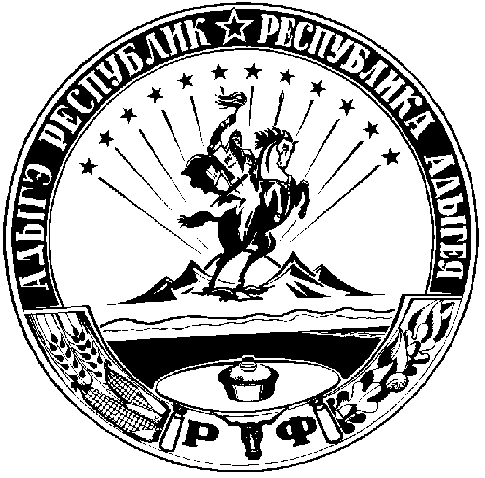 